                                                                               Региональный этап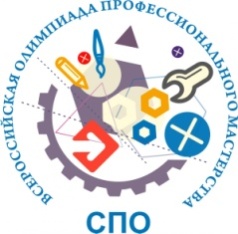 Всероссийской олимпиады профессионального мастерства по специальности 08.02.01 «Строительство и эксплуатация зданий и сооружений» в Тверской области в 2018 годуна базе Государственного бюджетного профессионального образовательного учреждения Тверской технологический колледжI УРОВЕНЬТЕСТИРОВАНИЕИнформационные технологии в профессиональной деятельностиМатериаловедениеКонструктивные решения зданийМетрологияСколько Россия получила эталонов «метра»?А)	1 метрБ)	2 метраВ)	3 метраГ)	4 метраМетрология – наука об ……………………, методах и средствах обеспечения их единства и способах достижения требуемой точности.А)	ОткрытияхБ)	ИзмеренияхВ)	ИсследованияхУстановите соответствие между понятиями:Измерение, термин, слово, величина, размер, единица.Выберите аксиомы метрологии:Любое измерение есть сравнение.Любое измерение без априорной информации невозможно.Результат любого измерения без округления значения является случайной величиной.Единство измерений – эталон.Охрана трудаПри какой силе ветра запрещается передвигать леса в ветреную погоду?А)	При силе ветра до 2-х баллов.Б)	При силе ветра до 3-х баллов.В)	При силе ветра до 4-х баллов.Г)	При силе ветра до 5-ти баллов.Вставить промежуточное значение:Угол  наклона стремянки при оштукатуривании откосов составляет …………… градусов.А)	35Б)	20В)	50Установите соответствие между понятиями:Леса, кельма, кирпич, установка, насадка, перевязка.Установите последовательность проведения инструктажа для вновь принятых рабочих:Внеплановый инструктаж.Текущий инструктаж.Вводный инструктаж.На рабочем  месте.Проектно-сметное дело1.Выбрать № правильного варианта ответа:Прямые затраты это:А) затраты на материалы; Б) затраты на основную заработную плату; В) затраты на материалы, основную заработную плату, затраты на эксплуатацию строительных машин и механизмов2. Установите соответствие:А)Ресурсный метод индексов по отношению к стоимостиБ)Аналоговый метод расчета сметной стоимостиВ)Базисно-индексный метод расчета сметной стоимостиа) Использование текущих и прогнозных расчетов сметной стоимостиб) Использование банка данных о стоимости ранее построенных (запроектированных) аналогичных объектовв) Калькулирование элементов затрат в текущих или прогнозных ценах для реализации конкретного проекта3.Установить порядок заполнения локальной ресурсной ведомости:А) Шифр, номера нормативов и коды ресурсов;Б) Номер позиции;В) Единица измерения;Г) «Наименование работ и затрат, характеристика оборудования и его масса;Д) Объём работ, произведение норм расхода ресурсов на объём работ;Е) Количество на единицу.4. Дайте перечень 6 составляющих КОСВЕННЫХ ЗАТРАТ, входящих в косвенные затраты на строительную продукцию.Геодезическое сопровождение работАзимут линии – это…А)	 Горизонтальный угол, отсчитываемый по ходу часовой стрелки от северного направления осевого меридиана зоны или от линии, ему параллельной, до ориентируемой линии. Измеряется от 0 до 360°.Б)	Угол, отсчитываемый от северного направления меридиана по ходу часовой стрелки до ориентируемой линии. Измеряется от 0 до 360°.В)	Горизонтальный угол (острый), отсчитываемый от ближайшего (северного или южного) направления меридиана до ориентируемой линии. Измеряется от 0 до 90°.Горизонталью называется плавная линия на ……………………………….. поверхности, соединяющая………………………………….с………………………………….высотами.Установить соответствие.А:	Уровненная поверхность, репер, отметки, рейка, измерениеВ:	Штатив, алидада, горизонтальный угол, вертикальный уголС:	Число, карта, степень уменьшения, линейка1:	Масштаб2:	Нивелирование3:	ТеодолитУстановить последовательность действий.Если пузырек уровня остался на середине, условие выполненоВращением  этих винтов выводят пузырек уровня на серединуТретьим подъемным  винтом устанавливают пузырек уровня на серединуПоворачивают алидаду на 180°Поворотом  алидады  ставят уровень, по направлению двух подъемных винтовПоворачивают алидаду на 90°Технология и организация строительного производстваВ задании 1  выбери правильный ответ и подчеркни его. Правильный ответ может быть только один.1.  От чего зависит величина откоса в котловане или траншее?а. от глубины разработки; б. от глубины разработки и вида грунта;в. от вида грунта и механизма; г. от вида грунта.В задании 2 ответ необходимо записать в установленном для ответа поле.  Ответом может быть как отдельное слово, так и сочетание слов.2.Количество времени, в течение которого рабочий производит единицу строительной продукции  надлежащего качества, называется ____________________.В задании 3  необходимо установить соответствие между значениями первой и второй группы.  Ответ записывается в таблицу. 3.Установите соответствие между видами вибраторов и областями их примененияВ задании 4  необходимо установить правильную последовательность действий.  Ответ записывается в таблицу4. Из  предложенного  перечня  работ  при  разработке  грунта  в  котловане  выберите  правильную  их  технологическую  последовательность:а.  разработка  грунта  экскаватором  в  котловане  (с  погрузкой  на  транспортные  средства и навымет);   б.  обратная  засыпка  грунта бульдозером  в  «пазухи» с  уплотнением;в. срезка  растительного  слоя  грунта;    г. доработка  грунта  вручную;    д. транспортировка  бульдозером  растительного  слоя  грунта  для  его  дальнейшего  вывоза;е. монтаж  фундаментов.Основы проектирования и расчета  оснований и конструктивных элементов зданий и сооружений1. При проектировании строительных конструкций различают _____ видов предельных состояний:а.     1б.     2в.     3г.     42. СП – это ______________.3. Установите соответствие между  видами нагрузки:4. Укажите верную последовательность подсчета нагрузок от конструкции пола:а.	определить расчетную нагрузку от слоя,б.	определить коэффициент надежности по нагрузке,в.	вычертить таблицу для подсчета нагрузокг.	определить нормативную нагрузку от слоя, д.         суммировать нагрузки от слоев конструкции пола.Экономика и правовое обеспечение профессиональной деятельности1. Соотнесите определения с понятиями:2. Экономическая сущность строительного процесса выражается затратами на его осуществление. На какие виды подразделяются затраты строительной организации?3. Вставьте пропущенное слово. Каждый имеет право на свободное использование своих способностей и _________ для предпринимательской и иной не запрещённой законом экономической деятельности.4. Укажите соответствие для всех 5 вариантов ответа:1) Этот вид бизнеса заключается в операциях по купле-продаже финансовых активов на финансовых рынках как внутри государства, так и на международном уровне.2) Это связующее звено между человеком, который предлагает товар или услуги, и человеком, который в них нуждается.3) Это отрасль предпринимательства, производящая и реализующая услуги страхования.4) Это покупка и продажа товаров.5) Это бизнес, который помогает людям комфортно жить, окружает людей вещами, не существующими в природе: телевизорами, мебелью, жильём, продуктами питания. а) Производственное предпринимательство б) Торговое предпринимательствов) Финансовое предпринимательство г) Страховое предпринимательствод) Посредничество1.Укажите верное (ые) высказывание (я):   а) процессор – осуществляет все операции с числами, преобразует символы и пересылает их по линиям связи с одних устройств на другие;   б) процессор – служит для хранения информации во время её непосредственной обработки;   в) процессор – осуществляет  арифметические, логические операции и руководит работой всей машины с помощью электрических импульсов.2.Что называется компьютерной  сетью?3.Установите соответствия между устройствами ПК и их назначением:4. Рассортируйте устройства на 1) внутренние и 2) внешние:А) принтер,           Д) дисковод,Б) сканер,              Е) звуковая карта,В) модем,             Ж) WEB - камера,Г) CD–ROM,       З) DVD-ROM.1. Что обеспечивается морозостойкостью материалов, применяемых для внешней кладки?А) устойчивостьБ) долговечность В) теплозащитная способностьГ) эстетика2. Цемент относится к  …  вяжущим веществам.3. Установите соответствие между свойствами строительных материалов и их определением 4.Укажите последовательность операций при получении силикатных изделий: Прессование изделий.Получение сырьевой смеси (известь (5…10%), кварцевый песок (90…95%), вода).Выдержка готовых изделий.Обработка в автоклаве изделий.1. Задачи ЕМС в строительстве.Координация размеров зданий на основе единого модуля. Разработка правил назначения размеров элементов зданий (шага, пролёта, и т.д.). Разработка единичных размеров универсальных зданий. Создание условий для применения современных конструкций и материалов. 1. Задачи ЕМС в строительстве.Координация размеров зданий на основе единого модуля. Разработка правил назначения размеров элементов зданий (шага, пролёта, и т.д.). Разработка единичных размеров универсальных зданий. Создание условий для применения современных конструкций и материалов. 2.Определите по рисунку:конструкция фундамента;отметка уровня земли;отметка обреза фундамента;отметка подошвы фундамента;глубина заложения фундамента;ширина подошвы фундамента.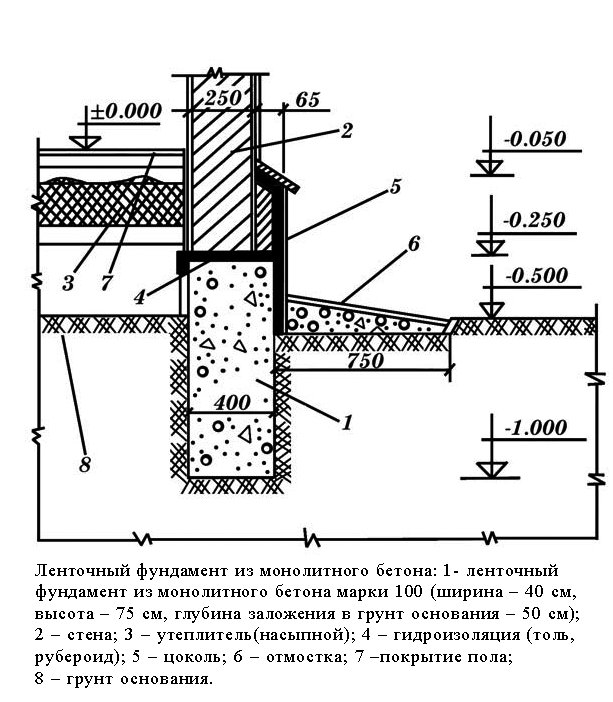 3.Установите соответствие между  элементами совмещенной крыши, обеспечивающие:3.Установите соответствие между  элементами совмещенной крыши, обеспечивающие:4.Укажите верную последовательность «пирога пола» по грунту (снизу вверх):Гидроизоляция;Песчано-гравийная подготовка;Напольное покрытие.Чистовая стяжка;Подстилающий слой из бетона;Утеплитель;1Внутренние вибраторы типа булавы  АДля густоармированных тонкостенных конструкций2Внутренние вибраторы с гибким валом  БДля тонких плит и полов3Наружные вибраторыВДля густоармированных конструкций4Поверхностные вибраторыГДля массивных конструкций1.постояннаяА.Вес стационарного оборудования2.длительнаяБ.Вес наружной стены3.кратковременнаяВ.Воздействия землетрясения4.особаяГ.Вес людей1. Прибыльа) финансовый результат от продажи внеоборотных активов и реализации ценных бумаг2. Выручка от инвестиционной деятельностиб) обобщающий показатель экономического развития, который является результатом производственного процесса за определенный период времени3. Доход предприятияв) относительный показатель результативности деятельности строительного предприятия4. Рентабельностьг) валовый доход, который представляет собой разницу между выручкой от реализации строительной продукции и материальными затратами